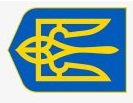 ПЕРШІ ВИБОРИ ДЕПУТАТІВ СІЛЬСЬКИХ, СЕЛИЩНИХ, МІСЬКИХ РАД ТЕРИТОРІАЛЬНИХ ГРОМАД І ВІДПОВІДНИХ СІЛЬСЬКИХ, СЕЛИЩНИХ, МІСЬКИХ ГОЛІВ25 жовтня 2020 рокуНЕТІШИНСЬКА МІСЬКА  ТЕРИТОРІАЛЬНА  ВИБОРЧА КОМІСІЯ  ШЕПЕТІВСЬКОГО  РАЙОНУ  ХМЕЛЬНИЦЬКОЇ  ОБЛАСТІП О С Т А Н О В Ам. Нетішин«30» жовтня 2020 року			14 год. 20 хв.				№ 78Про визнання Супрунюка Олександра Олексійовича обраним Нетішинським міським головою Шепетівського району Хмельницької області	26 жовтня 2020 року Нетішинська міська територіальна виборча комісія прийняла від дільничних виборчих комісій виборчих дільниць №680875, №№681375-681390 протоколи про підрахунок голосів виборців на виборчих дільницях (у тому числі з позначкою «Уточнений»). Відповідно до частини другої статті 268 Виборчого кодексу України та  зазначених протоколів Нетішинська міська територіальна виборча комісія Шепетівського району Хмельницької області встановила результати голосування з виборів Нетішинського міського голови Шепетівського району Хмельницької області 25 жовтня 2020 року, про що склала відповідний протокол про результати голосування з виборів Нетішинського міського голови в єдиному одномандатному виборчому окрузі. 29 жовтня 2020 року Нетішинська міська територіальна виборча комісія прийняла протокол про результати голосування з виборів Нетішинського міського голови в єдиному одномандатному виборчому окрузі (уточнений).	Відповідно до частини першої статті 278 Виборчого кодексу України та протоколу про результати голосування з виборів Нетішинського міського голови в єдиному одномандатному виборчому окрузі, Нетішинська міська територіальна виборча комісія Шепетівського району Хмельницької області п о с т а н о в л я є:21. Визнати Супрунюка Олександра Олексійовича обраним Нетішинським міським головою Шепетівського району Хмельницької області.	2. Цю постанову розмістити на стенді Нетішинської міської територіальної виборчої комісії Шепетівського району Хмельницької області, на сайті Нетішинської міської ради та у газеті «Нетішинський вісник». Голова Нетішинської міської територіальної виборчої комісії						Л.ОцабрикаСекретар Нетішинської міської територіальної виборчої комісії						Т.ПроцикПЕРШІ ВИБОРИ ДЕПУТАТІВ СІЛЬСЬКИХ, СЕЛИЩНИХ, МІСЬКИХ РАД ТЕРИТОРІАЛЬНИХ ГРОМАД І ВІДПОВІДНИХ СІЛЬСЬКИХ, СЕЛИЩНИХ, МІСЬКИХ ГОЛІВ25 жовтня 2020 рокуНЕТІШИНСЬКА МІСЬКА  ТЕРИТОРІАЛЬНА  ВИБОРЧА КОМІСІЯ  ШЕПЕТІВСЬКОГО  РАЙОНУ  ХМЕЛЬНИЦЬКОЇ  ОБЛАСТІП О С Т А Н О В Ам. Нетішин«30» жовтня 2020 року			14 год. 40 хв.				№ 79Про визнання обраними депутатами Нетішинської міської ради у межах  територіальних виборчих округів26 жовтня 2020 року Нетішинська міська територіальна виборча комісія прийняла від дільничних виборчих комісій виборчих дільниць №680875, №№681375-681390 протоколи про підрахунок голосів виборців на виборчих дільницях (у тому числі з позначкою «Уточнений») 25 жовтня       2020 року з виборів депутатів Нетішинської міської ради Шепетівського району Хмельницької області у межах територіальних виборчих округів. Відповідно до статті 256 Виборчого кодексу України та зазначених протоколів Нетішинська міська територіальна виборча комісія Шепетівського району Хмельницької області 29 жовтня 2020 року встановила підсумки голосування з виборів депутатів Нетішинської міської ради у межах територіальних виборчих округів та результати виборів депутатів Нетішинської міської ради в єдиному багатомандатному виборчому окрузі 25 жовтня 2020 року, про що склала відповідні протоколи. Відповідно до статті 259 Виборчого кодексу України та результатів виборів депутатів Нетішинської міської ради у територіальних виборчих округах, Нетішинська міська територіальна виборча комісія Шепетівського району Хмельницької області п о с т а н о в л я є:1. Визнати обраними депутатами Нетішинської міської ради Шепетівського району Хмельницької області в межах територіальних виборчих округів згідно з додатком.2	2. Цю постанову розмістити на стенді Нетішинської міської територіальної виборчої комісії Шепетівського району Хмельницької області, на сайті Нетішинської міської ради та у газеті «Нетішинський вісник». Голова Нетішинської міської територіальної виборчої комісії						Л.ОцабрикаСекретар Нетішинської міської територіальної виборчої комісії						Т.ПроцикПЕРШІ ВИБОРИ ДЕПУТАТІВ СІЛЬСЬКИХ, СЕЛИЩНИХ, МІСЬКИХ РАД ТЕРИТОРІАЛЬНИХ ГРОМАД І ВІДПОВІДНИХ СІЛЬСЬКИХ, СЕЛИЩНИХ, МІСЬКИХ ГОЛІВ25 жовтня 2020 рокуНЕТІШИНСЬКА МІСЬКА  ТЕРИТОРІАЛЬНА  ВИБОРЧА КОМІСІЯ  ШЕПЕТІВСЬКОГО  РАЙОНУ  ХМЕЛЬНИЦЬКОЇ  ОБЛАСТІП О С Т А Н О В Ам. Нетішин«30» жовтня 2020 року			14 год. 45 хв.				№ 80Про визнання обраними депутатами Нетішинської міської ради в межах  єдиного багатомандатного виборчого округу26 жовтня 2020 року Нетішинська міська територіальна виборча комісія прийняла від дільничних виборчих комісій виборчих дільниць №680875, №№681375-681390 протоколи про підрахунок голосів виборців на виборчих дільницях (у тому числі з позначкою «Уточнений») з виборів депутатів Нетішинської міської ради Шепетівського району Хмельницької області у межах територіальних виборчих округів. Відповідно до статті 256 Виборчого кодексу України та зазначених протоколів Нетішинська міська територіальна виборча комісія Шепетівського району Хмельницької області 29 жовтня 2020 року встановила підсумки голосування з виборів депутатів Нетішинської міської ради у межах територіальних виборчих округів                      25 жовтня 2020 року та результати виборів депутатів Нетішинської міської ради в єдиному багатомандатному виборчому окрузі 25 жовтня 2020 року, про що склала відповідні протоколи. Відповідно до статті 260 Виборчого кодексу України та результатів виборів депутатів Нетішинської міської ради в єдиному багатомандатному виборчому окрузі, Нетішинська міська територіальна виборча комісія Шепетівського району Хмельницької області п о с т а н о в л я є:1. Визнати обраними депутатами Нетішинської міської ради Шепетівського району Хмельницької області в єдиному багатомандатному виборчому окрузі згідно з додатком.22. Цю постанову розмістити на стенді Нетішинської міської територіальної виборчої комісії Шепетівського району Хмельницької області, на сайті Нетішинської міської ради та у газеті «Нетішинський вісник». Голова Нетішинської міської територіальної виборчої комісії						Л.ОцабрикаСекретар Нетішинської міської територіальної виборчої комісії						Т.Процик